Application for Nigerian Passport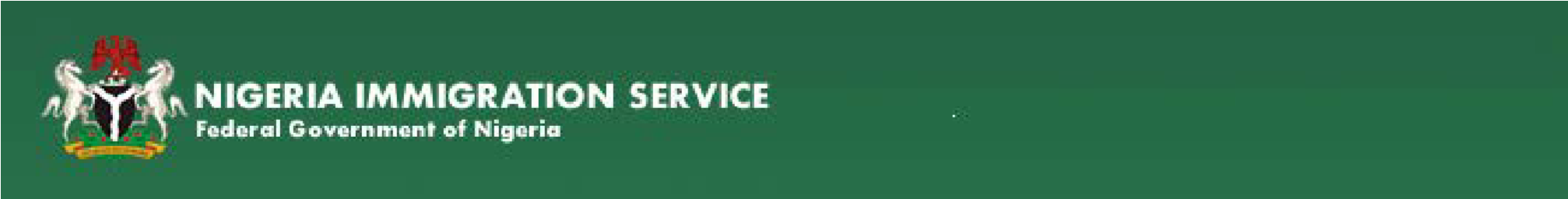 Parental Letter of Consent forMinors Under 18 Years of AgeI (We), ________________________________________________________, am ( are )              	[full name(s) of lawful custodial and/or non-custodial parent(s) and/or legal guardian(s)]the _________________________________________________________________ of:                  [state if lawful custodial parent(s) and/or non-custodial parent(s) and/or legal guardian(s)]I (We) hereby give my (our) consent to the issuance of a Nigerian passport to my (our) minor child under 18 years of age named above.I (We) declare under penalty of perjury that all statements made in this application for Nigerian passport and supporting document are true and correct.Affirmed,Full Name of Child (f/m/l)_____________________________________________Date of Birth (dd/mm/yyyy)_____________________________________________Place of Birth (city/country)_______________________________________________________________________________________________________________Name (Print)Signature	Date__________________________________________________________________Name (Print)Signature	Date